В октябре 2019 года мы приняли участие в мероприятиях "Недели Труда". Мы узнали о многих профессиях в нашем поселении, где трудятся наши односельчане. Мы ещё не задумывались, как мы будем жить и работать после получения профессии. Главная наша задача – хорошо учиться, быть прилежными учениками. От правильного выбора будущей профессии зависит счастливая жизнь каждого человека. Очень важно каждый день на работу идти с удовольствием. На Неделе Труда в нашей школе проходили разнообразные занятия по профориентации. В начальной школе проходил конкурс рисунков « Кем быть?» Дети уже с малых лет должны задумываться о будущей профессии. Примером им должны служить их родители. Многие ребята в эти дни посетили места работы своим родителей. Ребята основной школы проводили профпробы по профессиям учитель, сварщик, продавец, повар, библиотекарь, социальный работник. Это было очень интересно и познавательно! Профессия сварщика требует усидчивости, терпения, крепкого здоровья, хорошего зрения, знание физики. Необходима физическая подготовка и выносливость.  Ребята выполняли обязанности медицинских сестер, поваров, нянечек. На Неделе Труда многие ребята испытали себя в роли продавцов, почтальонов, учителей, библиотекарей и т.д. Участие в профессиональных пробах помогает определиться с выбором профессии. Девочки 7 класса Карпова Виолетта, Конкина Мария и Федулова Юлия интересно провели открытые занятия для начальных классов по теме « Самарское Знамя». Девочки, как настоящие учителя, подготовили сценарий занятия, подобрали фильм и сделали презентацию.  Учащиеся 9, 11 классов на Неделе Труда провели занятия по работе с сайтами: « Справочник профессий», « Навигатор абитурьента», « За собой». Практические занятия с викторинами и тестами по методике Г.Резапкиной, анкеты и тесты « Профиль», « Эрудит», « Сферы деятельности» и др. помогли учащимся проанализировать свои способности и склонности. 
Благодаря мероприятиям на "Неделе Труда", учащиеся могут больше узнать о профессиях, попробовать их на практике и в будущем применять знания. Мы провели насыщенную неделю, узнали много интересного, получили полезную информацию об интересующих нас профессиях. У каждого человека должна быть цель в жизни. Есть она и у нас, молодого поколения. Очень важно иметь профессию в жизни, заниматься любимым делом, а для этого надо учиться.    Статью подготовили учащиеся 8 класса, репортеры школьной газеты « Школьный Вестник»  Денисова Я., Кизима В., Кизима Д., Федулов А.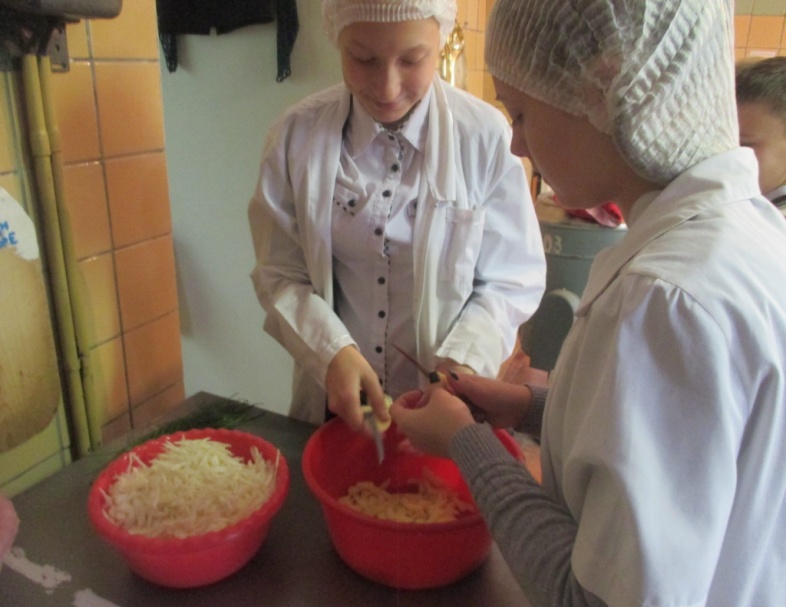 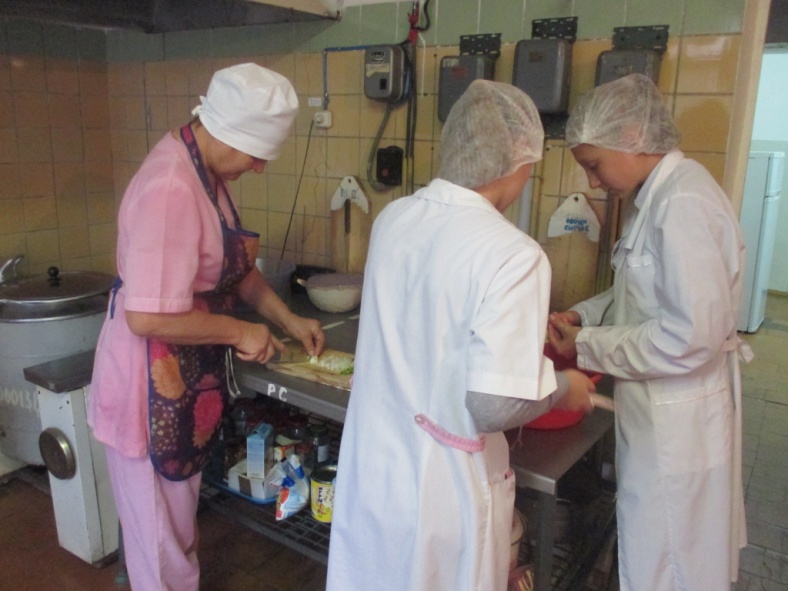 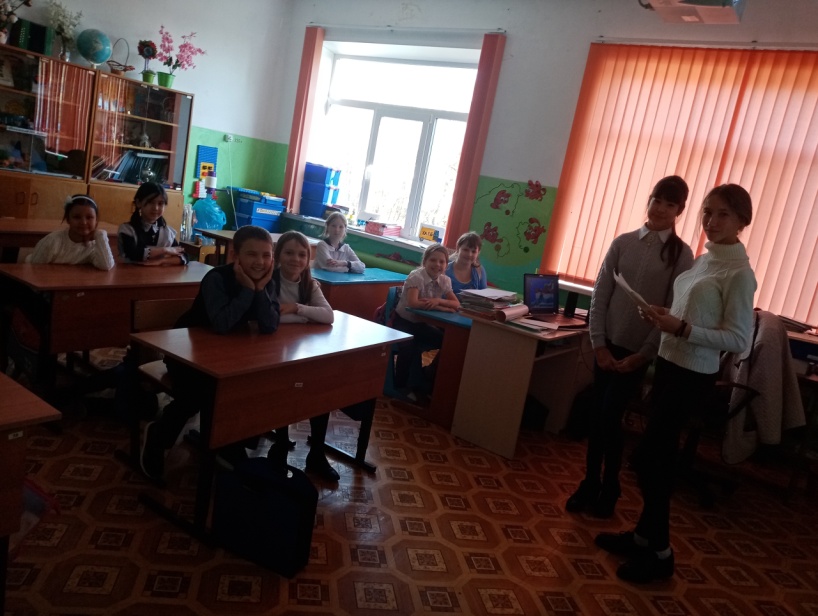 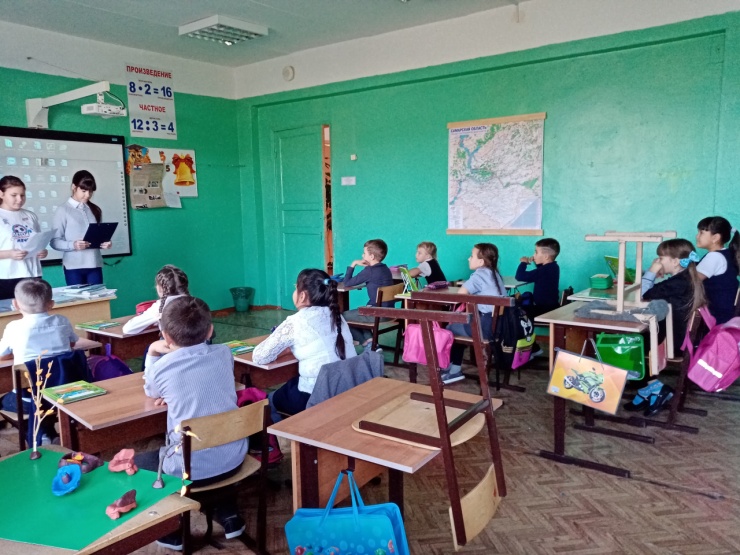 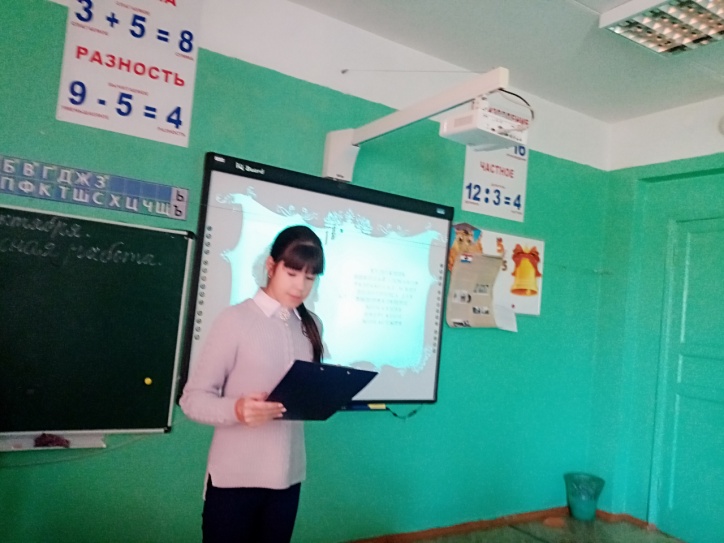 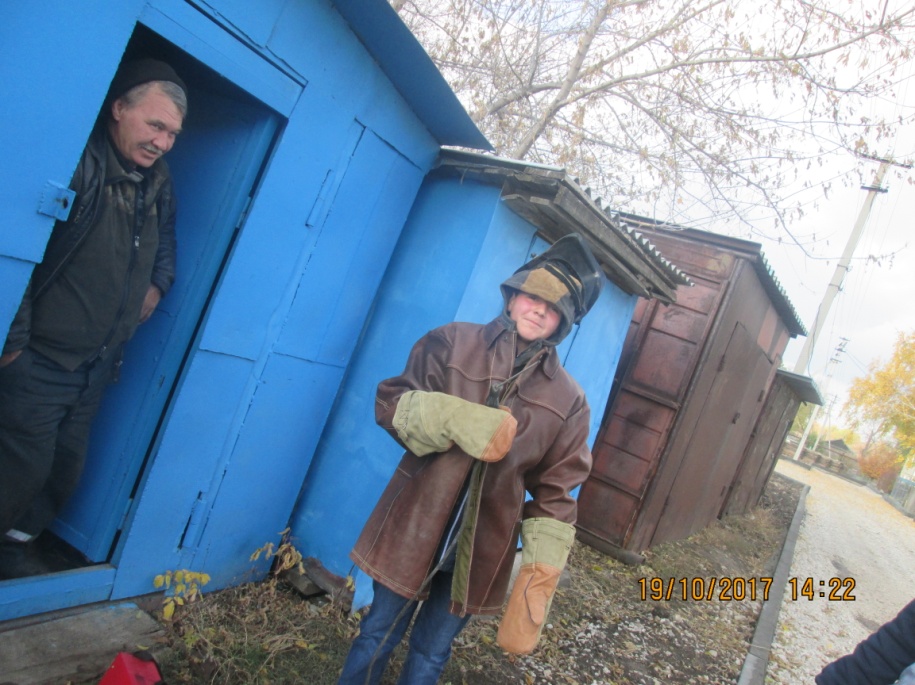 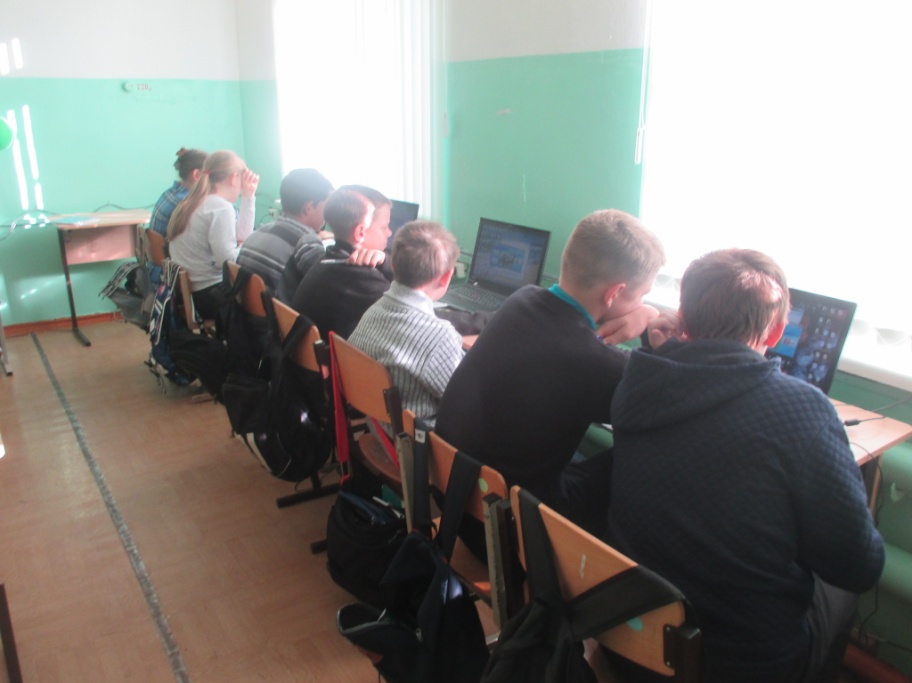 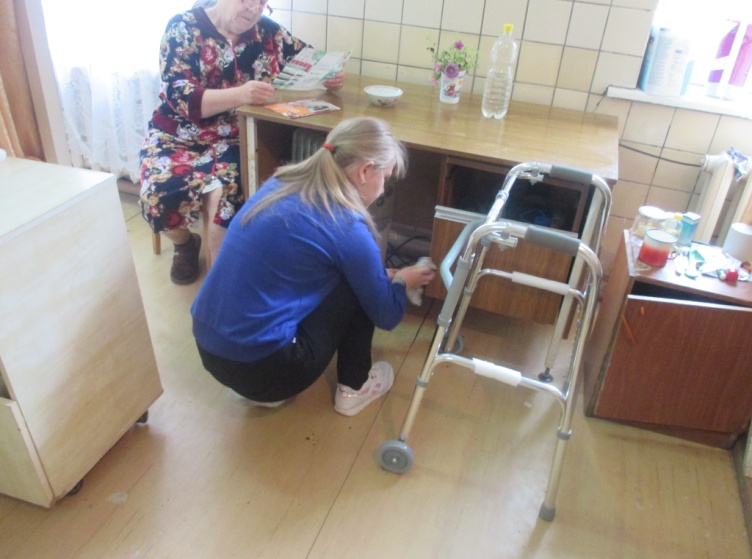 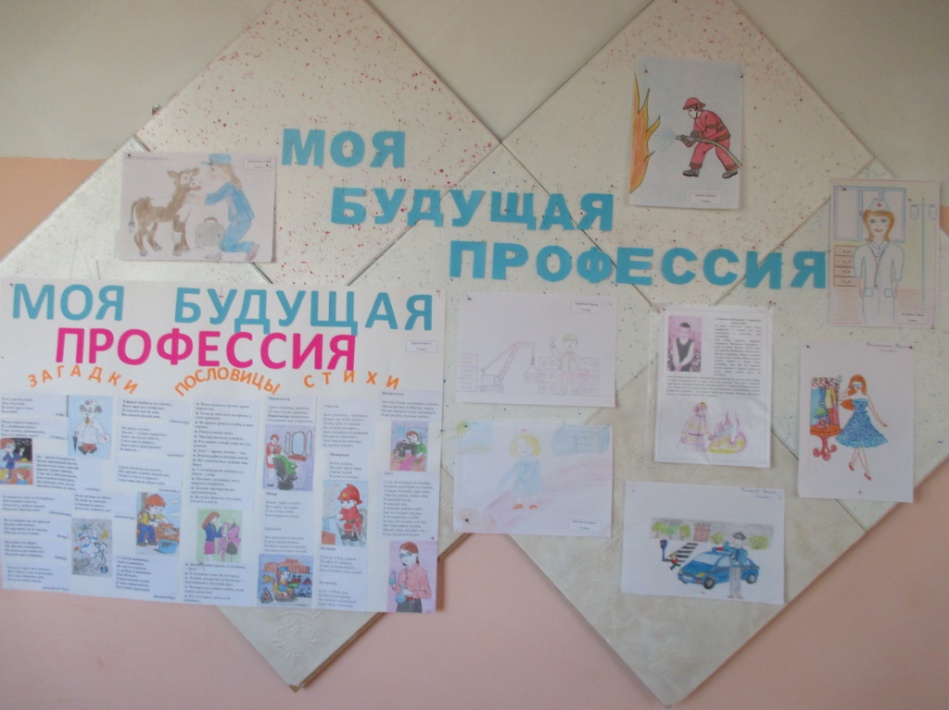 